　申込年月日　　　　　　年　　　月　　　日※メール（tafric@ita.or.jp）またはホームページからでもお申込み頂けます。【申込合計】12,000円(非会員：14,000円)　×　　　名　　＝　　　　　　円　　※受付後、受講通知と請求書を送付いたしますので11月25日までにお振込みくださいますようお願い申し上げます。　　　　　　　　【振　込　先】北國銀行　本店（101）　　口座番号（普通）103637　　　　　　　口座名義：株式会社繊維リソースいしかわ　　　　　　　※恐れ入りますが、振込手数料は貴社にてご負担くださいますようお願い申し上げます。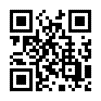 企業名連絡先TEL事業者名代表者名連絡先MailまたはFax住　所〒連絡先担当者所属　役職住　所〒連絡先担当者フリガナ住　所〒連絡先担当者主たる事業□撚糸・糸加工　□織物　□ニット・レース生地　□染色整理　□　細幅・織物・組紐□衣服　□繊維製品　□繊維製品卸　□その他（事業　　　　　　　　　　　　　　　）□撚糸・糸加工　□織物　□ニット・レース生地　□染色整理　□　細幅・織物・組紐□衣服　□繊維製品　□繊維製品卸　□その他（事業　　　　　　　　　　　　　　　）□撚糸・糸加工　□織物　□ニット・レース生地　□染色整理　□　細幅・織物・組紐□衣服　□繊維製品　□繊維製品卸　□その他（事業　　　　　　　　　　　　　　　）□撚糸・糸加工　□織物　□ニット・レース生地　□染色整理　□　細幅・織物・組紐□衣服　□繊維製品　□繊維製品卸　□その他（事業　　　　　　　　　　　　　　　）№氏　名部署名年齢入社年月1フリガナ（男・女）1（男・女）2フリガナ（男・女）2（男・女）3フリガナ（男・女）3（男・女）4フリガナ（男・女）4（男・女）5フリガナ（男・女）5（男・女）